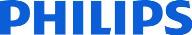 產品型號產品特色產品圖飛利浦Saeco Moltio (HD8768)業界首創  290克大容量 +換豆槽  分享更即時290克大容量+咖啡豆槽，可一次沖泡多杯義式咖啡，分享更即時。想更換咖啡豆時，簡單一步驟輕鬆取下咖啡豆槽，免除等待豆槽咖啡豆煮完或需手動撈除的時間，讓品味多種風味咖啡更便捷。豆槽有附密封式的封蓋，可保持咖啡豆的新鮮度。豆槽底部特殊槽型設計，利用磨豆時的機械震動，讓咖啡豆可均勻順暢地落入研磨器，任何咖啡品種都可適用。針對不同咖啡豆種提供合適的沖煮模式機器內建阿拉比卡(Arabica)、羅布斯塔(Robusta)、混合豆(Mix)等三種咖啡豆種的沖煮設定，可因應不同豆種呈現不同的咖啡個性，另外，也能再細部調整各咖啡豆種的濃淡度，客製出最符合個人風味的咖啡。獨家專利蒸氣噴管  綿密厚實奶泡一鍵搞定一鍵即可穩定製作奶泡，避免四濺，製作出的奶泡更加厚實光滑。傳承正統義式咖啡經典  創新科技技術蒸氣預潤(SPBS)：沖煮程序前會先以水氣滲入咖啡豆，增加咖啡豆濕度，當水分經過咖啡時，能更均勻地萃取而不會集中特定部分。五段式陶瓷研磨器：陶瓷研磨器研磨咖啡豆時不會使咖啡豆過熱而散失香氣，可依個人喜好，調整咖啡粉的研磨粗細。可拆卸咖啡蒸餾沖泡器：蒸餾沖泡器是全自動咖啡的心臟，飛利浦Saeco的蒸餾沖泡器可直接拆卸洗淨，輕鬆保持清潔。快速加熱鍋爐：可隨時準備好製作完美咖啡，省去多餘等待時間。可依個人偏好調整咖啡濃淡、奶泡量與咖啡溫度，品嚐心中理想的咖啡風味。內建自動清洗與除垢循環，操作方便，讓咖啡機更長久耐用。出口高度可調整，可符合不同杯型需求，也能避免咖啡四濺，呈現咖啡最完美的溫度。榮獲擁有義大利行家品味認證：擁有Espressso perfetto認證，確保每杯沖煮出的濃縮咖啡都擁有一定的品質保證。建議售價：NT$41,900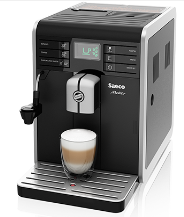 飛利浦Saeco Moltio (HD8769)業界首創  290克大容量 +換豆槽  分享更即時290克大容量+咖啡豆槽，可一次沖泡多杯義式咖啡，分享更即時。想更換咖啡豆時，簡單一步驟輕鬆取下咖啡豆槽，免除等待豆槽咖啡豆煮完或需手動撈除的時間，讓品味多種風味咖啡更便捷。豆槽有附密封式的封蓋，可保持咖啡豆的新鮮度。豆槽底部特殊槽型設計，利用磨豆時的機械震動，讓咖啡豆可均勻順暢地落入研磨器，任何咖啡品種都可適用。針對不同咖啡豆種提供合適的沖煮模式機器內建阿拉比卡(Arabica)、羅布斯塔(Robusta)、混合豆(Mix)等三種咖啡豆種的沖煮設定，可因應不同豆種呈現不同的咖啡個性，另外，也能再細部調整各咖啡豆種的濃淡度，客製出最符合個人風味的咖啡。整合式專利鮮奶盒  輕鬆製作專業級奶泡風味 可防止奶泡製作時牛奶噴散，也能創造絕佳、綿密持久的奶泡。兩階段自動清潔循環，當發泡結束後，蒸氣會從牛奶噴嘴噴出，做第一次快速即時的微清洗。待將噴嘴放回原位，機器會自動以蒸汽清洗牛奶管路。鮮奶盒也能放置洗碗槽內清洗，便捷清潔時間。傳承正統義式咖啡經典  創新科技技術：蒸氣預潤(SPBS)：沖煮程序前會先以水氣滲入咖啡豆，增加咖啡豆濕度，當水分經過咖啡時，能更均勻地萃取而不會集中特定部分。五段式陶瓷研磨器：陶瓷研磨器研磨咖啡豆時不會使咖啡豆過熱而散失香氣，可依個人喜好，調整咖啡粉的研磨粗細。可拆卸咖啡蒸餾沖泡器：蒸餾沖泡器是全自動咖啡的心臟，飛利浦Saeco的蒸餾沖泡器可直接拆卸洗淨，輕鬆保持清潔。快速加熱鍋爐：可隨時準備好製作完美咖啡，省去多餘等待時間。可依個人偏好調整咖啡濃淡、奶泡量與咖啡溫度，品嚐心中理想的咖啡風味。內建自動清洗與除垢循環，操作方便，讓咖啡機更長久耐用。榮獲擁有義大利行家品味認證：擁有Latte Macchiato、Cappuccino Perfetto、Espressso perfetto認證，確保每杯沖煮出的咖啡都擁有一定的品質保證。金屬勾邊  營造內斂質感品味：機身側邊選用金屬材質勾勒外型輪廓與黑色機身呼應出內斂的質感，提升居家咖啡生活品味。建議售價：NT$45,900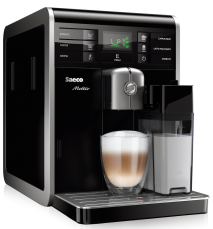 飛利浦Saeco Moltio (HD8869)業界首創  290克大容量 +換豆槽  分享更即時290克大容量+咖啡豆槽，可一次沖泡多杯義式咖啡，分享更即時。想更換咖啡豆時，簡單一步驟輕鬆取下咖啡豆槽，免除等待豆槽咖啡豆煮完或需手動撈除的時間，讓品味多種風味咖啡更便捷。豆槽有附密封式的封蓋，可保持咖啡豆的新鮮度。豆槽底部特殊槽型設計，利用磨豆時的機械震動，讓咖啡豆可均勻順暢地落入研磨器，任何咖啡品種都可適用。針對不同咖啡豆種提供合適的沖煮模式機器內建阿拉比卡(Arabica)、羅布斯塔(Robusta)、混合豆(Mix)等三種咖啡豆種的沖煮設定，可因應不同豆種呈現不同的咖啡個性，另外，也能再細部調整各咖啡豆種的濃淡度，客製出最符合個人風味的咖啡。整合式專利鮮奶盒  輕鬆製作專業級奶泡風味 可防止奶泡製作時牛奶噴散，也能創造絕佳、綿密持久的奶泡。兩階段自動清潔循環，當發泡結束後，蒸氣會從牛奶噴嘴噴出，做第一次快速即時的微清洗。待將噴嘴放回原位，機器會自動以蒸汽清洗牛奶管路。鮮奶盒也能放置洗碗槽內清洗，便捷清潔時間。傳承正統義式咖啡經典  創新科技技術蒸氣預潤(SPBS)：沖煮程序前會先以水氣滲入咖啡豆，增加咖啡豆濕度，當水分經過咖啡時，能更均勻地萃取而不會集中特定部分。五段式陶瓷研磨器：陶瓷研磨器研磨咖啡豆時不會使咖啡豆過熱而散失香氣，可依個人喜好，調整咖啡粉的研磨粗細。可拆卸咖啡蒸餾沖泡器：蒸餾沖泡器是全自動咖啡的心臟，飛利浦Saeco的蒸餾沖泡器可直接拆卸洗淨，輕鬆保持清潔。快速加熱鍋爐：可隨時準備好製作完美咖啡，省去多餘等待時間。可依個人偏好調整咖啡濃淡、奶泡量與咖啡溫度，品嚐心中理想的咖啡風味。內建自動清洗與除垢循環，操作方便，讓咖啡機更長久耐用。榮獲擁有義大利行家品味認證擁有Latte Macchiato、Cappuccino Perfetto、Espressso perfetto認證，確保每杯沖煮出的咖啡都擁有一定的品質保證。鋁框側邊  鋼琴烤漆質感機身側邊選用鋁製金屬勾勒外型輪廓，機身採用類鋼琴烤漆質感，呈現出低調奢華的品味，提高居家咖啡生活品質。建議售價：NT$49,900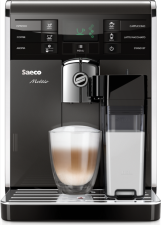 